ZarządzenieMiejskiej Komisji Wyborczej w Siedlcachpowołanej do przeprowadzenia wyborów do Młodzieżowej Rady Miasta Siedlcez dnia 2 września 2021 r.Na podstawie § 27 ust. 1 i 2 Statutu  Młodzieżowej Rady Miasta Siedlce stanowiącego załącznik do Uchwały Nr XVI/213/2019 Rady Miasta Siedlce z dnia 16 grudnia 2019 r. zmieniającej Uchwałę Nr VII/89/2003  Rady Miasta Siedlce z dnia 27 marca 2003 roku 
w sprawie powołania Młodzieżowej Rady Miasta Siedlce, Miejska Komisja Wyborcza ustala,  co następuje:§ 1.Zarządza wybory do Młodzieżowej Rady Miasta Siedlce na dzień 20 października 2021 roku.§ 2.Określa terminy wykonania czynności wyborczych zgodnie z kalendarzem wyborczym stanowiącym załącznik Nr 1 do niniejszego zarządzenia.§ 3.Wykaz szkół stanowiących okręgi wyborcze określa załącznik Nr 2 do niniejszego zarządzenia.§ 4.Określa:Wzór zgłoszenia kandydata – załącznik Nr 3.Wzór listy zgłoszonych kandydatów – załącznik Nr 4.Wzór karty do głosowania – załącznik Nr 5.Wzór spisu uprawnionych do głosowania – załącznik Nr 6.Wzór protokołu z wyborów w okręgu wyborczym – załącznik Nr 7.§ 5.Zarządzenie podlega ogłoszeniu na terenie szkół stanowiących okręgi wyborcze.§ 6.Zarządzenie wchodzi w życie z dniem podjęcia.         Przewodnicząca Miejskiej Komisji Wyborczej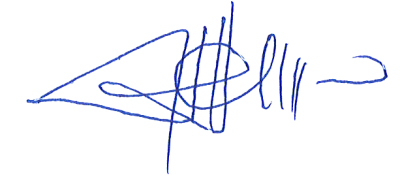           Anna Sochacka